הסבא מנובהרדוקמגדולי תלמידיו של מייסד תנועת המוסר – ר' ישראל סלנטר. פיתח גישה ייחודית וקיצונית בתוך תנועת המוסר. נולד בשנת ה'תר"ח (1850) בקרטביאן (ליטא). מנערותו נתגלו בו כישרונות מיוחדים, בגיל 18 התארס עם בת עיירת שוויקשנה אולם לאחר האירוסין נפטר חותנו ור' יוסף יוזל נטל על עצמו את פרנסת כל המשפחה. עסק במסחר אריגים ולרגל עיסוקיו נסע לעיר לליטא, לאחר שנפגש עם ר' ישראל סלנטר והאזין לדרשותיו, עזב את מסחרו ובגיל 29 החל ללמוד בשקידה 18 שעות ביממה ב'כולל' שבעיר קובנה.
הסתגר במשך שנה ותשעה חודשים בבית בעיירה סלובודקה (ליטא) ולא הניח לאיש להיכנס אליו, כעבור תקופה זו נפגש עם ר' שמחה זיסל זיו (הסבא מקלם) אשר שכנע אותו כי בתקופתינו אסור להסתגר לבד אלא חייבים להשפיע על העולם. על כן החל לערוך מסע בקהילות היהודיות הגדולות, הקים בתי מדרש ללימוד גמרא עם מוסר בהתאם לשיטתו בסיוע קרן הנדיב עובדיה לחמן מברלין ובשנת ה'תרנ"ו החליט להקים ישיבה בעיר נובהרדוק (בלארוס) שתהיה מרכז רוחני לכל פעילותו להפצת המוסר והשכלה יהודית.
לשיטתו האדם הינו זירת מאבקי כוח בין השכל לרצון. הרצון הוא היצר הרע אשר מרחיק את האדם מן האמת ומעוות כליל את משפט השכל, שהופך להיות עבדו של הרצון ורק פעולת ביטול הרצון לחלוטין תציל את האדם ממצב זה. בהתאם להדרכתו הדגישו בישיבה את שפלותו של האדם ונקטו בסדרת פעולות של כפייה עצמית של רצונות שונים. כל תלמיד ניהל פנקס אישי בו כתב את הצלחותיו וכישלונותיו ומעת לעת ערך השפלה עצמית בפומבי. בשעה קבועה כל התלמידים היו מטיילים בזוגות הלוך ושוב בבניין הישיבה ובחצרות וייעצו זה לזה בענייני עבודת היצר וביטול הרצון, התייחסו בבוז להבלי העולם הזה ולרכושנות, נהגו ללכת בלבוש מרושל והתגוררו בישיבה בתנאי מחיה ירודים.
בשנת ה'תרע"ה עבר יחד עם הישיבה לעיר הומל (בלארוס) והמשיך בפעילות הרבצת תורה בקהילות אחרות על ידי תלמידי ישיבתו. בשנת ה'תרע"ט עבר עם חלק מתלמידיו לקייב (אוקראינה) לחזק את הפליטים שנמצאו שם. התנאים הסניטאריים בקייב היו קשים ורבים נספו במגיפה אך ר' יוסף יוזל סייע לחולים, נדבק במגיפה ובשנת ה'תר"פ (1919) השיב את נשמתו ליוצרה.כתב את ספר "מדרגת האדם" אשר עוסק בעבודת המידות ומתאר את שיטתו הייחודית בהבנת טבע האדם ועבודת ה'.
כיום שוכנת ישיבה המבוססת על דרך נובהרדוק בהרי צרפת.מבוסס על אתר: http://www.mytzadik.comמאמר ארוך ומקיף על הסבא מנובהרדוק, כולל פתגמים, אמרות ורעיונות:http://www.shtaygen.net/horadot/sba/n_1.pdfקריאה נוספת:א. צמח אטלס / חיים גראדה:צמח אטלס: הישיבה( חלקו השני נקרא בעברית מלחמת היצר) הוא רומן היסטורי מאת הסופר חיים גראדה, המתאר את הווי חיי היהודים בליטא ובישיבותיה במחצית הראשונה של המאה העשרים.הספר מתאר את קורותיה של דמות ספרותית בשם צמח אטלס, צעיר יהודי בן העיר לומז'ה, שהתחנך בישיבות נובהרדוק אשר יישמו באופן קיצוני את תורת המוסר של הרב ישראל סלנטר. לימים נעשה ראש ישיבה בעיירה וולקניק, והוא מתייחס לישיבתו ולבני עירו תוך יישום קפדני של דרך מוסרית זאת. הספר נוגע בנקודות מרכזיות של עולם המושגים הישיבתי: למדנות, מוסר, מלחמת היצר והמתח בין בחורי הישיבה ל'בעלי בתים'. העלילה מקיפה חוגים שונים של יהודי ליטא ורצופה תיאורי הווי של חיי היהודים בליטא, תוך התמודדות עם קשיי הפרנסה, מחלוקות ציבוריות על נושאים של השפעה ומעמד.לצדו של הגיבור הראשי, מתוארת בהרחבה דמותו של ה"מחזה אברהם", המבוססת על דמותו של הרב אברהם ישעיהו קרליץ, בעל ה"חזון איש". גראדה, שהכיר היטב את החזון איש ולמד עמו, מתארו בספר כדמות אידאלית של איש תורה ומוסר, בעל שאר רוח, שהכריזמה וההשפעה שלו נובעות מאישיותו השקטה והצנועה.ב. נוברדוק / שמואל בן ארצי:                                                       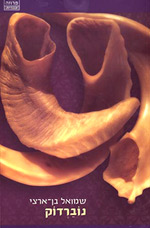 ישיבת נוברדוק שנוסדה בשנת 1896 על ידי הרב יוסף ויזל הורוביץ והשפעתה על כל יהדות מזרח אירופה היתה כבירה. הדרישות המוסריות, הערכיות והאינטלקטואליות הגבוהות שהציבו רבני הישיבה לא הרתיעו את הנערים והבחורים מלשאוף להתקבל כתלמידים לישיבה זו. בנוברדוק באו לדי ביטוי תפיסה סגפנית מחמירה ביותר ותפיסה פסיכולוגית מוסרית שטרם נודעו כמותן בעולם היהודי לדורותיו. נוברדוק פעלה עד ימי מלחמת העולם השנייה. מרבית תלמידיה ומוריה הושמדו על ידי הנאצים.סיפוריהם של פרחי נוברדוק, תלמידי הישיבה, משתלבים בסיפורי הדמויות המרכזיות של תנועת המוסר. אל קובץ הסיפורים מצורף הסבר קצר על תנועת המוסר ועל הרבנים שעמדו בראשה, וכן מילון מושגים המסייע לקורא בן זמננו להבין את הווי נוברדוק, שהרי הוא בבחינת עולם שנכחד במלחמה, על שפתו שקפאה ועל מושגיו שלא נשתמרו.המקור המופיע ב"אמונה וגאולה":בפרק ג', במהלך הדיון על דרכים שונות להתמודדות עם מידות רעות, מופיעה דעתו של הסבא מנובהרדוק אשר משקפת את שיטתו הקשה והתובענית כלפי האדם. לדעתו אין אפשרות לעבוד על המידות ולשנות אותן במתינות אלא יש לשבור את המידות (משל קרני הצבי) – על ידי ייסורים או הנהגות קשות שלקוח האדם על עצמו. הנהגות כגון אלה, היוו את הייחודיות של ישיבת נובהרדוק, כמופיע בספרים שהוזכרו לעיל.